主日講題：使徒在哥林多、以弗所傳福音並建立教會經    文：使徒行傳第十八~十九章詩    歌：大山為我挪開、祢同在如天堂降臨、神羔羊配得報告事項【歡迎】第一次來參加聚會的新朋友和弟兄姊妹，我們在主裡竭誠歡迎；請簡短自我介紹，讓我們認識您；邀請會後留下享用愛筵。下週7/7主日愛宴後下午1:30召開核心同工月會，寶貴意見請彙整給光中弟兄。7/16~20舉辦〝天財好管家--理財夏令營〞，熱烈招生中，招收30人，歡迎社區小朋友報名參加，請參考活動海報，採網路線上報名，或來電洽詢。7/27-28舉辦教會夏令會，主題：合神心意的器皿，講員：謝國銘老師，將於優美的台南玉井加利利宣教中心舉行，並有安平半日遊，請弟兄姊妹踴躍參加。報名費1,800元，6/30前報名，早鳥優惠價1,500元，細節請參考粉紅色報名表。請填寫報名表後，交給各小組長。為夏令會招募五萬元特別奉獻，請弟兄姊妹按著聖靈的感動，憑信心奉獻。10/10-12舉行聚會處聯合退修會(台北聚會處主辦)，主題【信從主耶穌．親愛眾聖徒】地點:桃園楊梅「東森山林渡假酒店」，分為早鳥價(7/20 前)、恢復價(8/15 止或額滿為止)，詳情見藍色DM，請向麗蓉姊妹報名。代禱事項求 神掌權教會同工團隊的分工配搭規劃，按真理建立教會治理體制，帶領教會走生命聖靈的道路。為下週即將開始的大專門徒營禱告，求主賜福籌備工作順利，7月第二週還有青宣大會。也為第三週兒童營和7/27、28夏令會代禱！ 求主充足供應教會經常費，使我們事工的需要經歷 神的豐盛。賜郎弟兄腰部疼痛，到中榮復健治療，求主醫治早日康復。楊媽媽(慧雯的母親) 血紅素太低得以找出原因，早日康復。素玲的母親手術後得以順利復原。為添立的父親在家休養，求主眷佑體力精神順利復原。為亞琦姊妹及薇鎔姊妹懷孕，求主保守腹中小生命平安、健康成長。依玲的母親左眼視力恢復，偉銘弟兄的母親癌症化療，求 神醫治保守。錦坤標靶治療得以有好的療效。【教會上週奉獻收入】：主日奉獻 570 元/ 什一奉獻 29,000 元/ 感恩奉獻 1,000元/   合計 30,570元  兒童主日學 暨 學青團契 為七月理財營代禱，已進入籌備工作，求主賜給同工們有智慧來預備。為升高中職的學生（浩恩、耀心、立箴、君衛、鳳堯、涵兮、品柔），及升大學的學生（洪旻謙、陳奕均）禱告，求主帶領為他們預備合適的學校科系。為七月份的門徒營籌備都能順利，也求神預備大專生的心；今年的主題是「國度」，為門徒營招募五萬元特別奉獻，請弟兄姊妹按著聖靈的感動，憑信心奉獻。。長青講題：                  經    文：使徒行傳 第18章 長青團契 暨 惠來關懷服務協會 賀伯伯身體軟弱，腳踝明顯水腫，求主保守醫治!賴媽媽的新外勞已在6/21報到。7/2-3協會有30位志工參與在嘉義及阿里山參訪與公共服務，願主保守路程平安。7/27-28(週六.日)教會夏令會，週日下午除了到玉井芒果市場外，還要到安平大帆船新景點及樹屋,老街等，費用2000元，報名請洽瑞娟姊妹。 眾教會 暨 台灣基督徒聚會處差傳協會(TCAM) 中科教會：請為長老們、培訓中的講道弟兄與同工、新任的兒主校長禱告，感謝主使用他們來幫助弟兄姊妹，使眾聖徒在主工人敬虔的服事下得以被建造，也求主感動更多忠心的僕人來服事祂。虎尾教會：求神祝福教會會所修繕工程的規劃，招募奉獻550萬元，施工得以順利今年底完成，賜福教會屬靈的復興。差傳協會：求主賜福訓練中心屬靈的資源能造就更多的弟兄姊妹，成為眾教會的幫助。使徒在哥林多、以弗所傳福音並建立教會    ◎劉介磐弟兄經文：使徒行傳第十八章、第十九章
信息綱要：
第十八章　使徒在哥林多傳福音並建立教會一、使徒們在哥林多傳福音並建立教會1、在哥林多遇見亞居拉、百基拉夫婦2、保羅在猶太會堂證明耶穌是基督3、因猶太人的抗拒，使徒領信徒離開會堂4、主在異象中對保羅說：不要怕，只管講5、猶太人又起來攻擊保羅，但方伯迦流都不管二、保羅照他的習慣又要回耶路撒冷還願1、保羅與亞居拉夫婦坐船同行而去2、保羅路經以弗所去猶太會堂傳了道三、使徒保羅開始第三次出外佈道		四、百基拉亞居拉夫婦服事亞波羅的情形		
1、亞居拉夫婦在以弗所聽見亞波羅傳道		2、他們接亞波羅到家中給他幫助		3、他們寫信給亞該亞門徒接待亞波羅第十九章 保羅第三次出外到以弗所傳福音		一、保羅在以弗所傳福音並建造教會的情形		1、保羅為對救恩認識不全的門徒補正2、保羅帶門徒離開會堂而向全城人傳道		3、保羅在以弗所寫書信給哥林多教會		4、猶太祭司之子冒耶穌的名趕鬼，受到羞辱		5、信徒信心增長而焚燒清理邪術之書		6、保羅想去看望馬其頓與亞該亞的教會		二、以弗所發生作偶像生意群眾擾亂事件		1、銀匠底米丟出來搧動同業的群眾		2、群眾因搧動而怒氣填胸擾亂起來		3、亞西亞的首領勸保羅不要到群眾中去		4、城裡的書記出來安撫了擾亂的群眾		本週金句：使徒行傳第十九章： 4-5節保羅說：約翰所行的是悔改的洗，告訴百姓當信那在他以後要來的，就是耶穌。他們聽見這話，就奉主耶穌的名受洗。教會 聚會表惠來關懷服務協會 聚會表 為維護聚會品質，手機請調為震動，將Line的聲音關掉。為了保守教會的純正和合一，在教會裏不宜有政治議題、直銷商業行為、金錢借貸的關係，免得產生破口，給撒旦魔鬼留地步。主日請於10：15進入會堂後，學習以安靜的心等候神，盡量不在會堂裡交談，並求主加添渴慕與追求，讓每位會眾單單遇見主。2019年教會經常費以外，各項事工預算合計 679,250元。 請弟兄姊妹在金錢奉獻上為主擺上，神的聖工更加興旺。(明細表張貼在走廊公佈欄) 財團法人惠來里基督徒聚會處Hui Lai Li Christian Assembly第1208期2019年6月30日 主    日    週  報第1208期2019年6月30日地址：台中市西屯路二段208巷3號 （塔木德飯店旁的機車行巷內）電話：（04）2311-3896       傳真：（04）2312-7514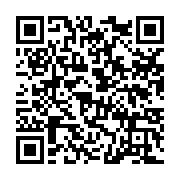 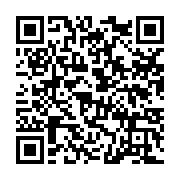 Email: hll.church@gmail.com   網站：hllchurch.org統編：7895-2779           惠來里基督徒聚會處     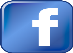 異象：傳揚福音．成全聖徒．建立教會．候主再臨今年主題：奉獻生命活石，建造神的教會  本週同步讀經進度：使徒行傳第十九章地址：台中市西屯路二段208巷3號 （塔木德飯店旁的機車行巷內）電話：（04）2311-3896       傳真：（04）2312-7514Email: hll.church@gmail.com   網站：hllchurch.org統編：7895-2779           惠來里基督徒聚會處     異象：傳揚福音．成全聖徒．建立教會．候主再臨今年主題：奉獻生命活石，建造神的教會  本週同步讀經進度：使徒行傳第十九章本週下週主日崇拜聚會講員 劉介磐弟兄 梁晶洲弟兄領會、司琴、配唱 威皓、育誠、敏恩 偉銘、育誠、淑芬 插花、錄影、音控金菊、立箴、佩霓金菊、慶忠、瑀雯分發週報、愛筵後清理社青小組家庭第一大組兒童主日學 亞琦、忠益；微惠、敏恩 麗蓉、素玲；詩韻、耕嬅總招待/ 擘餅/ 遞餅妃翎/ 偉銘/明淵、 偉俊 妃翎/ 曜同/賜郎、旻謙遞杯依玲、 瑞娟仁秀、 瓊馨  本週(6/27)下週(7/4)週四長青崇拜聚會講員 查經：使徒行傳 第18章 講台：楊曜同弟兄領會/查經 慧娟/ 秀足.芳娜.莉莉 芳娜愛筵服事 振擇、崇英、金玲 生發、金樵、台光成人主日學（啟示錄DVD教學）主日上午 09:10-10:10餐廳兒童主日學（小、大 二班）主日上午 10:20-11:50兒主教室主日崇拜堂主日上午 10:30-12:10會堂學青團契 (國中、高中)主日下午 13:15-15:15兒主教室英文查經班週一晚上 19:00~20:30社區教室姊妹會週二上午 09:30-12:30辦公室禱告會週二晚上 07:30-09:00會堂長青崇拜堂 (台語、慕道、造就三組)週四上午 09:30-12:30會堂社青小組（一組）& 家庭小組（六組）週四、五、六晚上 08:00-10:00家庭/教室大專團契 週六晚上 06:30-08:30三樓晨曦禱告會週一至週五上午07:30-08:30會堂教會核心同工月會第一週主日下午01:30-03:00社區教室惠來合唱團第二、四週主日下午01:30-03:00會堂兒主同工月會第三週主日下午01:00-02:30社區教室教會同工三月會第三週主日下午01:30-03:30餐廳社區排舞班週一上午 09:30-11:30會堂社區國畫、書法班週一下午 02:00-04:00社區教室社區長者照顧關懷據點（惠來里&大河里）週二上午 09:30-12:00會堂安養中心配搭週二下午 02:00-04:30(單週)長安安養社區長者照顧關懷據點（鵬程里）週三上午 09:30-12:00活動中心惠來身心障礙關懷據點週三上午 09:30-12:00社區教室志工小組查經班 週三中午 12:30-14:00餐廳社區體適能班週五上午 09:30-12:00會堂關懷訪視、電話問安、陪談、讀經班每日例行辦公室志工教育訓練會議、1919食物銀行每二個月一次餐廳惠來登山社、踏青旅遊 (請參考公佈欄)每一個月一次大自然